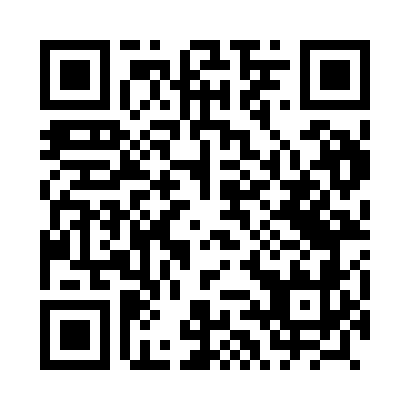 Prayer times for Dusznica, PolandSat 1 Jun 2024 - Sun 30 Jun 2024High Latitude Method: Angle Based RulePrayer Calculation Method: Muslim World LeagueAsar Calculation Method: HanafiPrayer times provided by https://www.salahtimes.comDateDayFajrSunriseDhuhrAsrMaghribIsha1Sat1:514:0012:246:038:4910:512Sun1:503:5912:246:048:5010:523Mon1:503:5812:246:048:5210:524Tue1:503:5712:256:058:5310:535Wed1:503:5612:256:068:5410:536Thu1:493:5612:256:068:5510:547Fri1:493:5512:256:078:5610:558Sat1:493:5512:256:078:5710:559Sun1:493:5412:266:088:5710:5610Mon1:493:5412:266:088:5810:5611Tue1:493:5312:266:098:5910:5612Wed1:493:5312:266:099:0010:5713Thu1:493:5312:266:109:0010:5714Fri1:493:5212:276:109:0110:5815Sat1:493:5212:276:119:0210:5816Sun1:493:5212:276:119:0210:5817Mon1:493:5212:276:119:0210:5918Tue1:493:5212:286:129:0310:5919Wed1:503:5212:286:129:0310:5920Thu1:503:5212:286:129:0310:5921Fri1:503:5312:286:129:0411:0022Sat1:503:5312:286:129:0411:0023Sun1:503:5312:296:139:0411:0024Mon1:513:5412:296:139:0411:0025Tue1:513:5412:296:139:0411:0026Wed1:513:5512:296:139:0411:0027Thu1:523:5512:296:139:0411:0028Fri1:523:5612:306:139:0311:0029Sat1:523:5612:306:139:0311:0030Sun1:533:5712:306:139:0311:00